12-27-15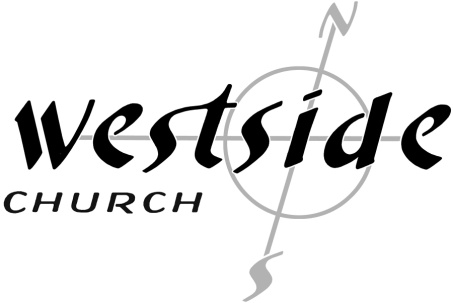 Dwelling In Unity2 Corinthians 6:2 (ESV) 
2 ...” Behold, now is the favorable time; behold, now is the day of salvation. Today is the day of Salvation Caleb Booth…..prophetic word for WestsideFight to live radically & ____________________for Christ.-   Don’t be dull to things of God-   Don’t be Non-Radical about what you believeFight to keep __________________ the focus.Stay Humble & Hungary for JesusDon’t let us become more than JesusFight for ______________.Be a part of something bigger than yourself.Doing things well for God.Fight to be a ___________of what God is doing.Be the best you can be in GodPsalm 133:1-3 (ESV) 
Behold, how good and pleasant it is when brothers dwell in unity! … For there the LORD has commanded the blessing, life forevermore. Psalm 133:1-3 (KJV) 
Behold, how good and how pleasant it is for brethren to dwell together in unity…3  for there the LORD commanded the blessing, even life for evermore. Unity:     All in _____________ accordIn step to same drumMoving the same ____________________________ of mindOneness of _____________________HarmonyCombined into oneGenesis 32:26-28 (ESV)    Jacob wrestles with God 
26  Then he said, “Let me go, for the day has broken.” But Jacob said, “I will not let you go unless you bless me.” 27  And he said to him, “What is your name?” And he said, “Jacob.” 28  Then he said, “Your name shall no longer be called Jacob, but Israel, for you have striven with God and with men, and have prevailed.”2 Samuel 10:7 (ESV)     King David & his Mighty MenJesus:  12 uneducated, very ordinary very common men. Acts 2:42 (ESV) 
42  And they devoted themselves to the apostles’ teaching and the fellowship, to the breaking of bread and the prayers. John 4:4 (ASV) 
4  Ye are of God, my little children, and have overcome them: because greater is he that is in you than he that is in the world.